CONSEJO NACIONAL ELECTORAL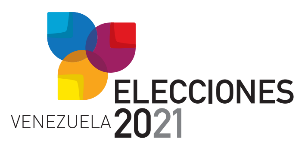 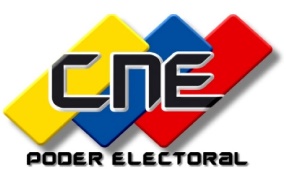 ELECCIONES REGIONALES Y MUNICIPALES 2021PLANILLA DE PRESENTACIÓN DE AUTORIZADOS PARA ACREDITACIÓN DE TESTIGOS DE LAS ORGANIZACIONES CON FINES POLÍTICOS REGIONALENTIDAD FEDERAL: _________________________________OBSERVACIÓN: Solo podrá consignar un máximo de tres (03) autorizados en su Entidad Federal.REPRESENTANTE LEGAL DE LA ORGANIZACIÓN CON FINES POLÍTICO REGIONALCARGO, CÉDULA, NOMBRE Y APELLIDOSELLOAUTORIZADO REGIONAL PRINCIPAL PARA ACREDITACIÓN DE TESTIGOSAUTORIZADO REGIONAL PRINCIPAL PARA ACREDITACIÓN DE TESTIGOSAUTORIZADO REGIONAL PRINCIPAL PARA ACREDITACIÓN DE TESTIGOSAUTORIZADO REGIONAL PRINCIPAL PARA ACREDITACIÓN DE TESTIGOSAUTORIZADO REGIONAL PRINCIPAL PARA ACREDITACIÓN DE TESTIGOSAUTORIZADO REGIONAL PRINCIPAL PARA ACREDITACIÓN DE TESTIGOSAUTORIZADO REGIONAL PRINCIPAL PARA ACREDITACIÓN DE TESTIGOSCÉDULANOMBRESAPELLIDOSORGANIZACIÓN POLÍTICASIGLASTELÉFONOCORREO ELECTRÓNICOAUTORIZADO REGIONAL PARA ACREDITACIÓN DE TESTIGOSAUTORIZADO REGIONAL PARA ACREDITACIÓN DE TESTIGOSAUTORIZADO REGIONAL PARA ACREDITACIÓN DE TESTIGOSAUTORIZADO REGIONAL PARA ACREDITACIÓN DE TESTIGOSAUTORIZADO REGIONAL PARA ACREDITACIÓN DE TESTIGOSAUTORIZADO REGIONAL PARA ACREDITACIÓN DE TESTIGOSAUTORIZADO REGIONAL PARA ACREDITACIÓN DE TESTIGOSCÉDULANOMBRESAPELLIDOSORGANIZACIÓN POLÍTICASIGLASTELÉFONOCORREO ELECTRÓNICO